 South Avenue Primary School__________________________________________________________________________South Avenue, Sittingbourne, Kent ME10 4SUTelephone: 01795 477750Email: headteacher@southavenue.kent.sch.uk                                           Headteacher:  Miss Samantha Fenn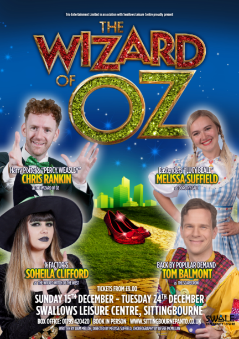 11th November 2019                                                                                                              Dear Parents, Carers and Guardians, The Wizard of OzWith Christmas fast approaching (Oh no it’s not…Oh yes it is!) we are planning to take the children to see The Wizard of Oz at the Swallows Leisure Centre.  Tickets have been booked for 2 performances during the last week of term, and we are asking for a contribution of £6.50 per child.  I am sure that you will agree that this will be a fantastic opportunity for the children to enjoy all the interactive fun and thrills of pantomime, packed with great songs, brilliant dance routines and plenty of laughter!Due to the size of the venue and available seating, we have arranged for YR, Y1, Y2, Y5 and Y6 to go to the morning performance on Tuesday 17th December and Y3 and Y4 to go to the afternoon performance.The morning performance will take place during the normal school day.  However, the afternoon performance for Y3 and Y4 will finish at approximately 3.30pm where upon all the children will be walking back to school and a 4pm pick up is anticipate.If you are in receipt of benefits and believe that making the £6.50 contribution may cause financial hardship please do speak to me.  However, parents should be aware that if insufficient contributions are received it may be necessary to cancel this event.    Kind regardsMiss S Fenn Headteacher..........................................................................................................................................................................................The Wizard of OZChild’s Name:    ………………………………….…………..                Class : ………………………………       Year group: ……..……I enclose £6.50       for the Tuesday (17/12) morning performance   YR, Y1, Y2, Y5 and Y6                               for the Tuesday (17/12) afternoon performance Y3 and Y4 (Please   as applicable)           Name: ________________________________ Contact Number: ________________________Parent/Carer Signature:  	